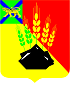 АДМИНИСТРАЦИЯ МИХАЙЛОВСКОГО МУНИЦИПАЛЬНОГО РАЙОНА ПОСТАНОВЛЕНИЕ 
09.09.2021                                            с. Михайловка                                                  № 975-паО проведении районного конкурса детского творчества«Осенние фантазии» среди обучающихся (воспитанников) общеобразовательных и дошкольных учрежденийМихайловского муниципального районаВ соответствии с Федеральным законом от 06.10.2003 № 131-ФЗ «Об общих принципах организации местного самоуправления в РФ», в целях реализации муниципальных программ, утвержденных постановлениями администрации Михайловского муниципального района от 02.10.2019 № 856-па «Молодежная политика Михайловского муниципального района на 2020 – 2022 годы», от 29.12.2019 № 1327-па «Развитие культуры Михайловского муниципального района на 2019-2021 годы» и подпрограммы «Юные таланты Михайловского муниципального района на 2019-2021 годы, в целях создания условий для эстетического и нравственного воспитания подрастающего поколения средствами изобразительного искусства, декоративно-прикладного творчества и фотоискусства, администрация Михайловского муниципального районаПОСТАНОВЛЯЕТ:1. Провести с 10 сентября по 10 октября 2021 года районный конкурс детского творчества «Осенние фантазии» среди обучающихся (воспитанников) общеобразовательных и дошкольных учреждений Михайловского муниципального района. 2. Утвердить положение о районном конкурсе детского творчества «Осенние фантазии» среди обучающихся (воспитанников) общеобразова-тельных и дошкольных учреждений Михайловского муниципального района (приложение № 1).3. Утвердить состав конкурсной комиссии районного конкурса детского творчества «Осенние фантазии» среди обучающихся (воспитанников) общеобразовательных и дошкольных учреждений Михайловского муниципального района (приложение № 2).4. Управлению по вопросам образования (Чепала А.Ф.) подготовить и провести районный конкурс детского творчества «Осенние фантазии» среди обучающихся (воспитанников) общеобразовательных и дошкольных учреждений Михайловского муниципального района.5. Директору МБО ДО «ЦДТ» с. Михайловка Мирошниковой И.И. в срок до 30 сентября 2021 года подготовить выставку творческих работ районного конкурса детского творчества «Осенние фантазии» среди обучающихся (воспитанников) общеобразовательных и дошкольных учреждений Михайловского муниципального района в РДК с. Михайловка.6. Руководителям общеобразовательных и дошкольных учреждений обеспечить участие обучающихся (воспитанников) в районном конкурсе детского творчества «Осенние фантазии» среди обучающихся (воспитанников) общеобразовательных и дошкольных учреждений Михайловского муниципального района.7. Муниципальному казённому учреждению «Управление по организационно-техническому обеспечению деятельности администрации Михайловского муниципального района» (Гришаков А.А.) разместить настоящее постановление на официальном сайте администрации Михайловского муниципального района в информационно-коммуникационной сети Интернет.8. Контроль исполнения настоящего постановления возложить на и.о. заместителя главы администрации муниципального района Чепала А.Ф.Глава Михайловского муниципального района -Глава администрации района                                                       В.В. АрхиповПриложение № 1УТВЕРЖДЕНОпостановлением администрацииМихайловского муниципального районаот 09.09.2021 № 975-паПОЛОЖЕНИЕо проведении районного конкурса детского творчества «Осенние фантазии» среди обучающихся (воспитанников) общеобразовательных и дошкольных учрежденийМихайловского муниципального района1. Общие положения1.1. Настоящее Положение определяет порядок организации и проведения районного конкурса детского творчества «Осенние фантазии» среди обучающихся (воспитанников) общеобразовательных и дошкольных учреждений Михайловского муниципального района (далее по тексту – Конкурс).1.2. Организация и проведение Конкурса осуществляется управлением по вопросам образования администрации Михайловского муниципального района совместно с муниципальной бюджетной организацией дополнительного образования «Центр детского творчества» с. Михайловка.2. Цели и задачи Конкурса:2.1. Цели Конкурса:а) создание условий для эстетического и нравственного воспитания подрастающего поколения средствами изобразительного искусства, декоративно-прикладного творчества и фотоискусства;б) развитие и популяризация детского творчества.2.2. Задачи конкурса:а) развитие всех видов декоративно-прикладного творчества, изобразительного творчества, фотоискусства среди детей и подростков;б) выявление и поддержка творческих способностей детей и подростков Михайловского муниципального района;3. Участники Конкурса3.1. В Конкурсе принимают участие обучающиеся (воспитанники) общеобразовательных и дошкольных учреждений Михайловского муниципального района.3.2. Возрастные категории участников конкурса:а) от 3 до 6 лет; б) от 7 до 9 лет; в) от 10 до 13 лет;г) от 14 до 17 лет. 3.3. Допускается только индивидуальное участие!4. Порядок проведения конкурса.4.1. Конкурс проводится с 10 сентября по 10 октября 2021 года.4.2. Конкурс проводится в 3 этапа:а) 1 этап – прием заявок и работ на Конкурс до 24 сентября 2021 года;б) 2 этап – организация выставки в РДК с. Михайловка с 1 по 5 октября 2021 года;в) 3 этап – с 5 по 10 октября 2021 года подведение итогов Конкурса.5. Условия конкурса и критерии оценки.5.1. Участники конкурса должны в установленный срок подготовить творческую работу и предоставить на рассмотрение конкурсной комиссии. 5.2. Заявки на Конкурс (в формате WORD) направляются на электронный адрес Shishkinaoly@mail.ru с пометкой «Осенние фантазии») до 24 сентября 2021 года.  Контактный телефон: 8(42346)24552, 8(42346)24208. 5.3. На Конкурс принимаются не более 10 работ от учреждения. 5.4. Работы на Конкурс принимаются в 3 номинациях:а) номинация «Я рисую осень!». На конкурс принимаются любые детские рисунки, открытки, плакаты и аппликации, посвящённые времени года «Осень»;б) номинация «Дары осени». Работы принимаются: из любого природного материала (шишки, овощи, фрукты, листья и т.д.); осенние икебаны; дары осени (плоды необычных форм и размеров, выросшие на грядке или в природных условиях);в) номинация «Палитра осени». В конкурсе принимают участие только АВТОРСКИЕ фотографии на тему: «Я и осень», «Осенний лес», «Осенний город», «В осеннем мире животных», «Осенний цветочный вальс», «Листья цвета осени» и др. Работы, представленные на Конкурс должны быть выполнены в Михайловском муниципальном районе, хорошего качества изображения (четкость, ясность изображения). Работы представить в отпечатанном виде любого формата. Не допускается обработка фотографий с помощью компьютерных программ (графических редакторов). К конкурсу не допускаются фотоколлажи.5.5. Работы принимаются в МБО ДО «ЦДТ» с. Михайловка                                     до 24 сентября 2021 года по адресу: Михайловский район с. Михайловка, ул. Красноармейская, д. 17.5.6. Критерии оценки Конкурса:а) качество исполнения – 10 баллов;б) композиционное решение – 10 баллов;в) актуальность – 10 баллов;г) выраженность идеи – 10 баллов;д) оригинальное сюжетное решение – 10 баллов;е) творческий подход – 10 баллов;ж) соответствие содержания работы тематике конкурса – 10 баллов.6. Подведение итогов и награждение6.1. Члены конкурсной комиссии Конкурса определяют одного победителя (первое место) и двух призёров (второе и третье места) в каждой номинации по возрастной категории по наибольшей сумме набранных баллов.6.2. Участники конкурса награждаются грамотами управления по вопросам образования администрации Михайловского муниципального района.6.3.  Конкурсная комиссия оценивает творческие работы с 5 по 10                   октября 2021 года.Приложение к положению о проведении районного конкурса детского творчества «Осенние фантазии» среди обучающихся (воспитанников) общеобразовательных и дошкольных учреждений Михайловского муниципального районаЗаявкана участие в районном конкурсе детского творчества «Осенние фантазии» среди обучающихся (воспитанников) общеобразовательных и дошкольных учрежденийМихайловского муниципального района1. Полное название учреждения ________________________________.2. Список работ:Руководитель учреждения   __________________ __________________
                                                                      подпись                                                   ФИОПриложение № 2УТВЕРЖДЕНпостановлением администрацииМихайловского муниципального районаот 09.09.2021 № 975-паСоставконкурсной комиссии районного конкурса детского творчества «Осенние фантазии» среди обучающихся (воспитанников) общеобразовательных и дошкольных учрежденийМихайловского муниципального района№п/пФИучастникаВозрастНоминацияНазваниеработыТехникаисполненияФИОруководителя 123456Чепала Алёна ФёдоровнаНачальник управленияпо вопросам образования администрации Михайловского муниципального районаМирошникова Ирина ИвановнаДиректор                                                    МБО ДО «ЦДТ» с. МихайловкаГавриленко ВалентинаАлександровнаЗаместитель директора по учебно-воспитательной работе МБО ДО «ЦДТ» с. Михайловка (по согласованию)Олейникова Ирина СергеевнаПедагог дополнительного образования МБО ДО «ЦДТ» с. Михайловка(по согласованию)Брагина Ирина АлександровнаПедагог дополнительного образования МБО ДО «ЦДТ» с. Михайловка(по согласованию)Сизарева Ольга НиколаевнаГлавный специалист МКУ «МСО ОУ» Михайловского муниципального района (по согласованию)